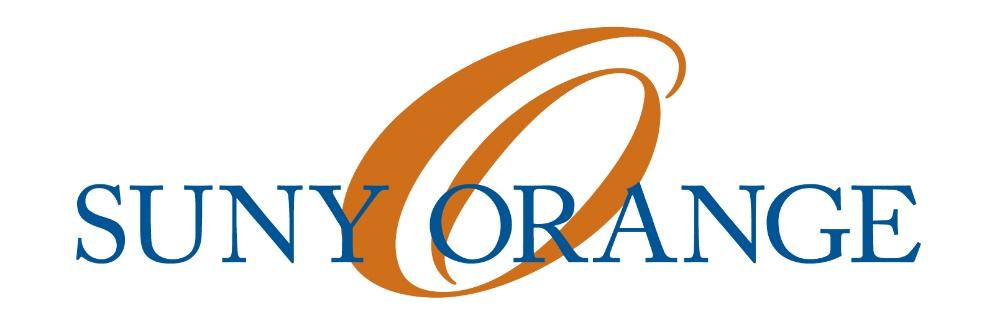                                        Newburgh Student Senate                                               January 21st, 2016 	     Un-Official Meeting Started At 11:05 a.m.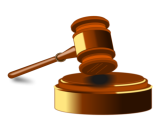   Attendance: Zipphora Rutty, Gissel Ramirez, Henry S. Castaneda, Efrain F. Collante Jr., 
Gabriel Campbell, Saloua Yahia, Jonathan Lugo - Ruiz, and Juan Carlos.
I.     President’s Report    A  WELCOME BACK!:     1.   Hope that everyone has enjoyed their holiday break and are liking all their classes this semester. 
     B.  Recruitment: The Welcome Day Event:
     1.   Welcome Day is coming up specifically on Tuesday, January 26th from 10 in the morning to 2 in 
           the afternoon.
    2.   The Schedule Of The Time(s) Each Senator & Upcoming Senators Will Participate:
            10 a.m. – 2 p.m. [Gissel]
            11 a.m. – 1 p.m. [Efrain]
            12 p.m. – 2 p.m. [Zipphora]
            12 p.m. – 2 p.m. [John]    
    3. A few recommendations such as what to do:
        #1 - Handout our brochures.
        #2 – Make announcements in class and write on the board of any NSS upcoming events,
        #3 – Work with BOA
        #4 – Bring Business Cards
        #5 – Wear your NSS Polos     C. Spring ’16 Semester Goals:    1. Officer Training
    2. Common Hour
    3. Microwave/Table (Gissel will take care of the finding a potential table for the microwave.)
    4. Helping and adding clubs. 
    D. Club Budgets:
    1.  Confirmed date of when club budgets are due is on February 16th and if new clubs want to be active         
         then those new clubs would get an extension and the new club’s budgets would be due on 
         February 23rd.
   E.  Senate Gear:
   1.  Remember to wear your NSS Polo or professional attire for the first official meeting,  
II.   No Vice President Enrolled As Of Yet
III.   No Treasurer's Report For TodayIV. Secretary’s Report   A. Happy to see more future upcoming senators:                         1.  Believes all the hopefully upcoming official new senators have a great potential to be great senators  
        and will be a great addition to the Newburgh Student Senate Club.
   2.  Encourages those who want to be a senator, to continue to keep going to the meetings, as it’s always 
        good to see new faces, and more people who also want to be a positive voice for the student body,
        the SUNY Orange Campus, and be a leader to make awesome changes as the semester(s) progresses   
        as well. Thanks for joining this fellow team.  
V.  Promotion's Chair Report
  A. Reminder:
  1.  Make sure to wear your NSS Polo on the Welcome Day Event.VI.   Advisor’s Report For Today
 A. Summarization about what NSS is, what NSS does, and what to do:   1.  Reviewed about available officer positions, what the college association is, and reminded to join a 
       committee meeting, if not a part of one already, as soon as possible.VII. Open Forum
 A. An open discussion among everyone:    1.  Juan Carlos stated, “The offices across the hall have been upset at the noise level at the cafeteria and   
       students who have been at the cafeteria, have felt harassed by them, but that is something student 
       senate will have to address later on, such as in the next meeting.
  2.  Efrain stated, “It’d be nice to update and change the senate office. Style the office differently.” Un-Official Meeting Ended at 12:07 p.m.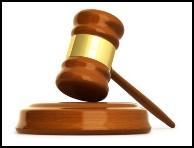 